Фотоотчет: п.Лукаши, ул. Ижорская, д.1ДОПОСЛЕ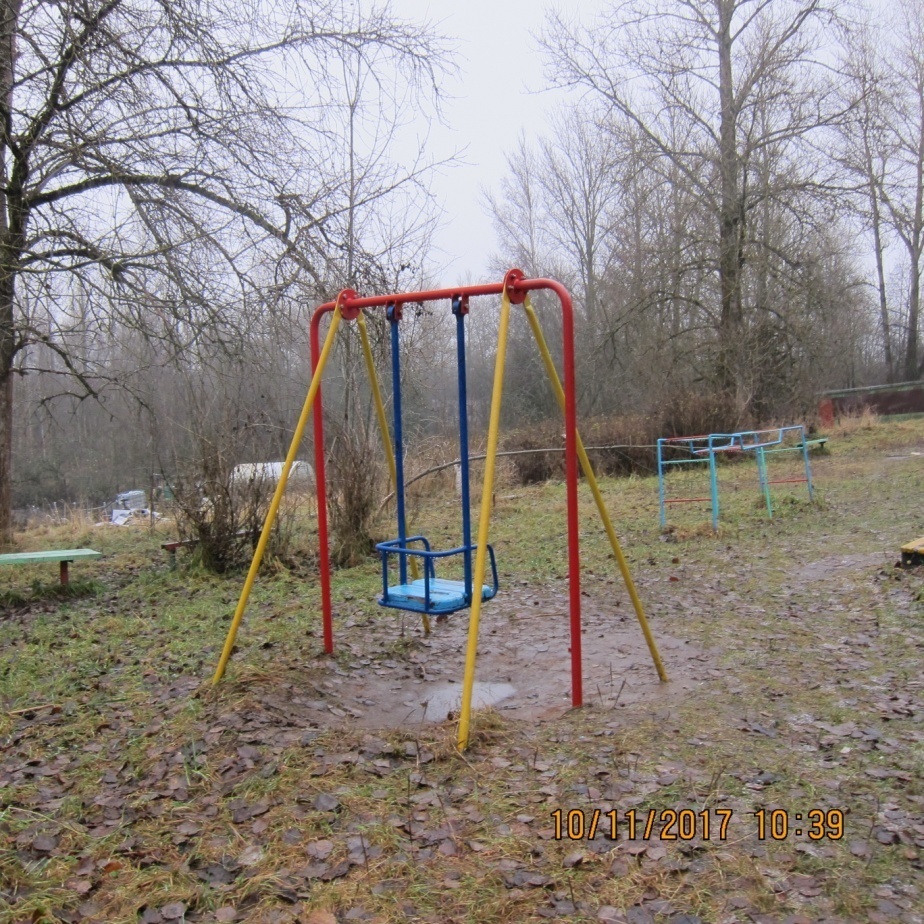 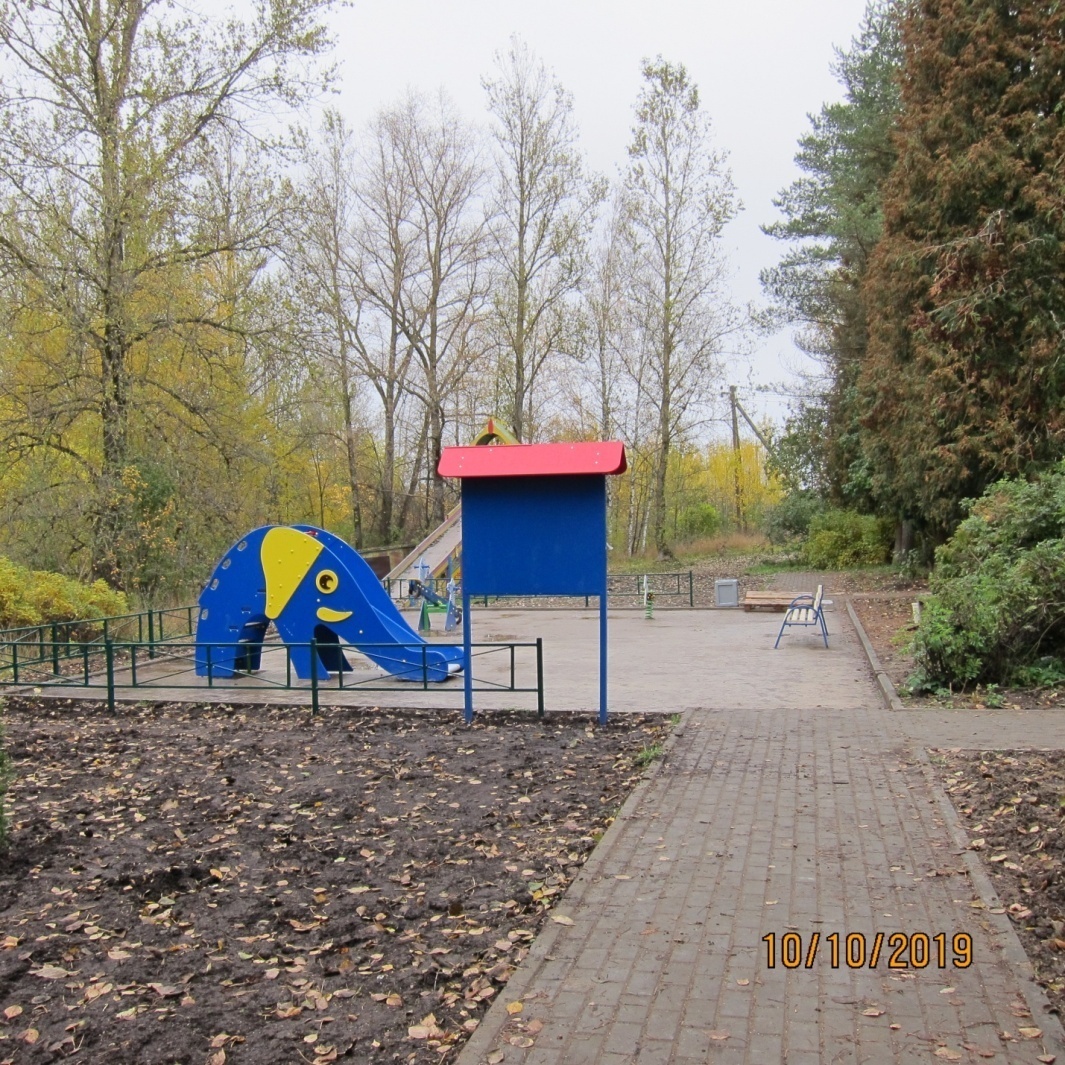 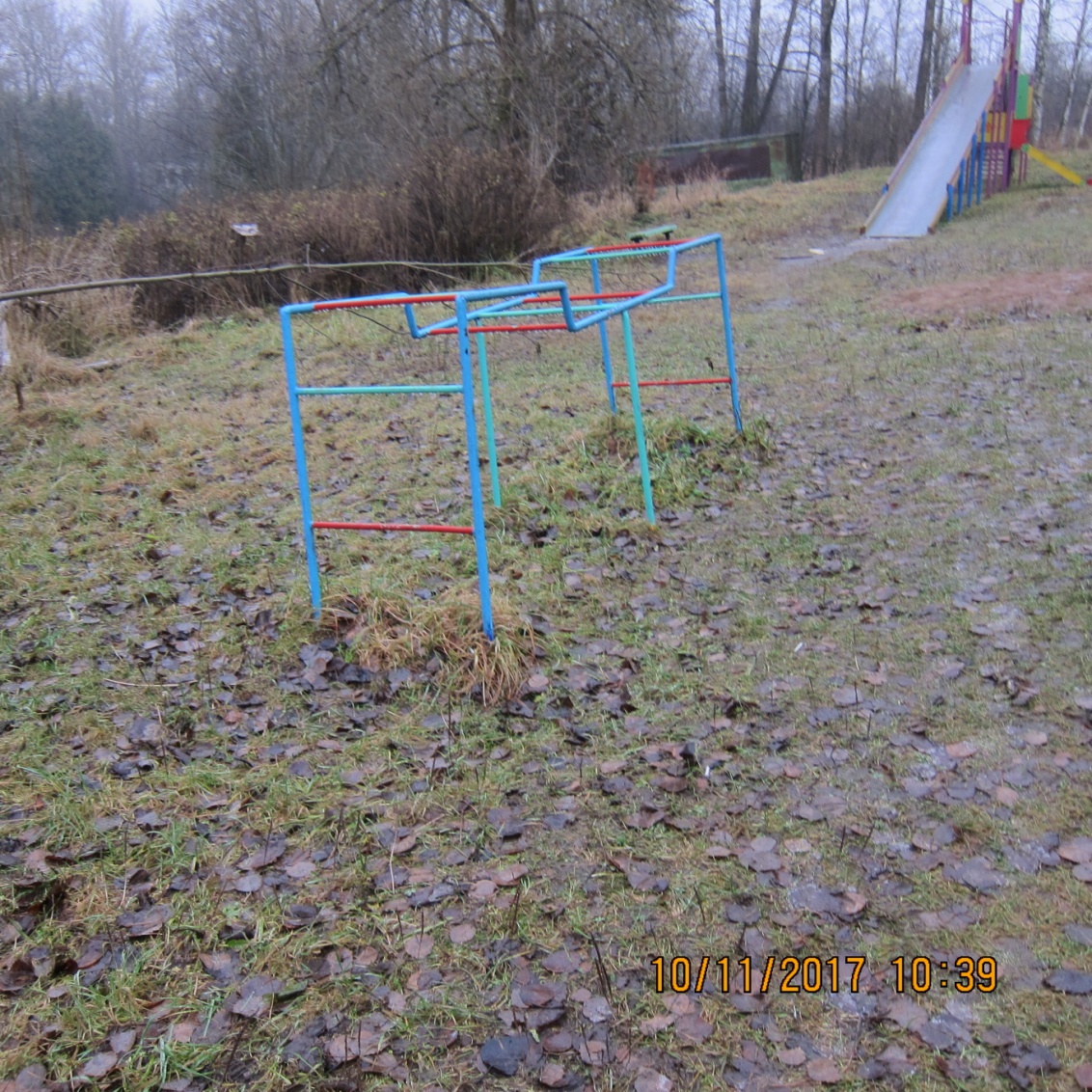 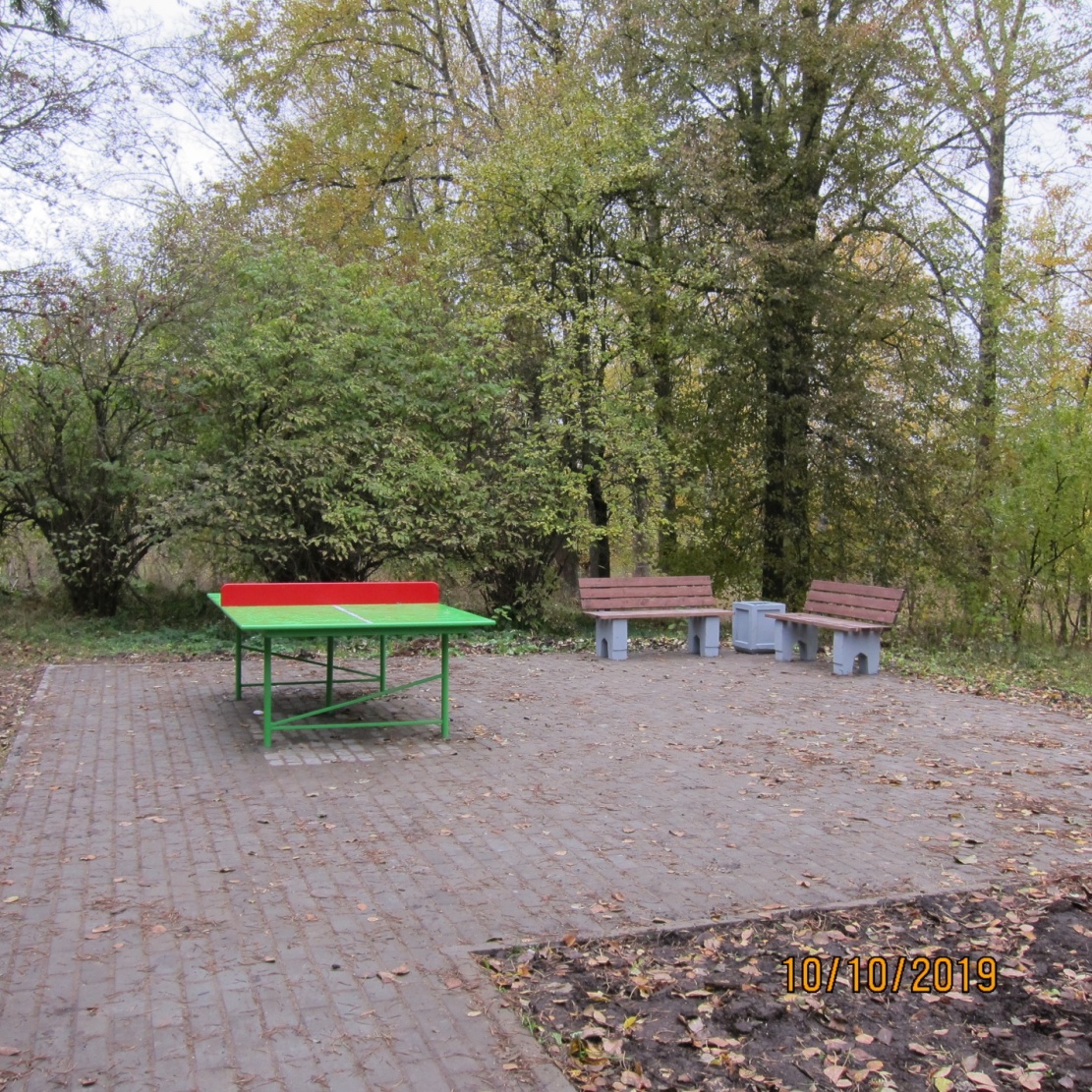 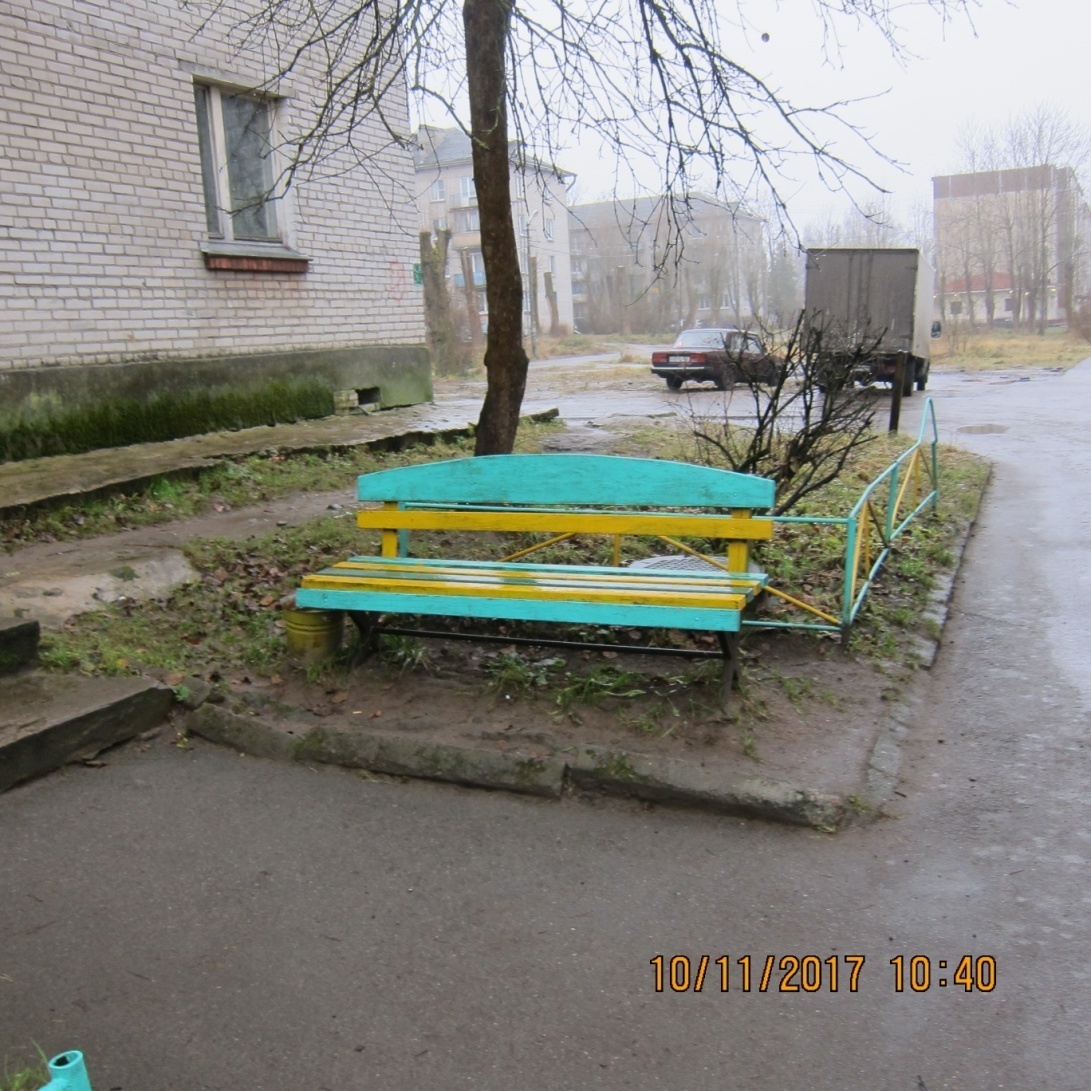 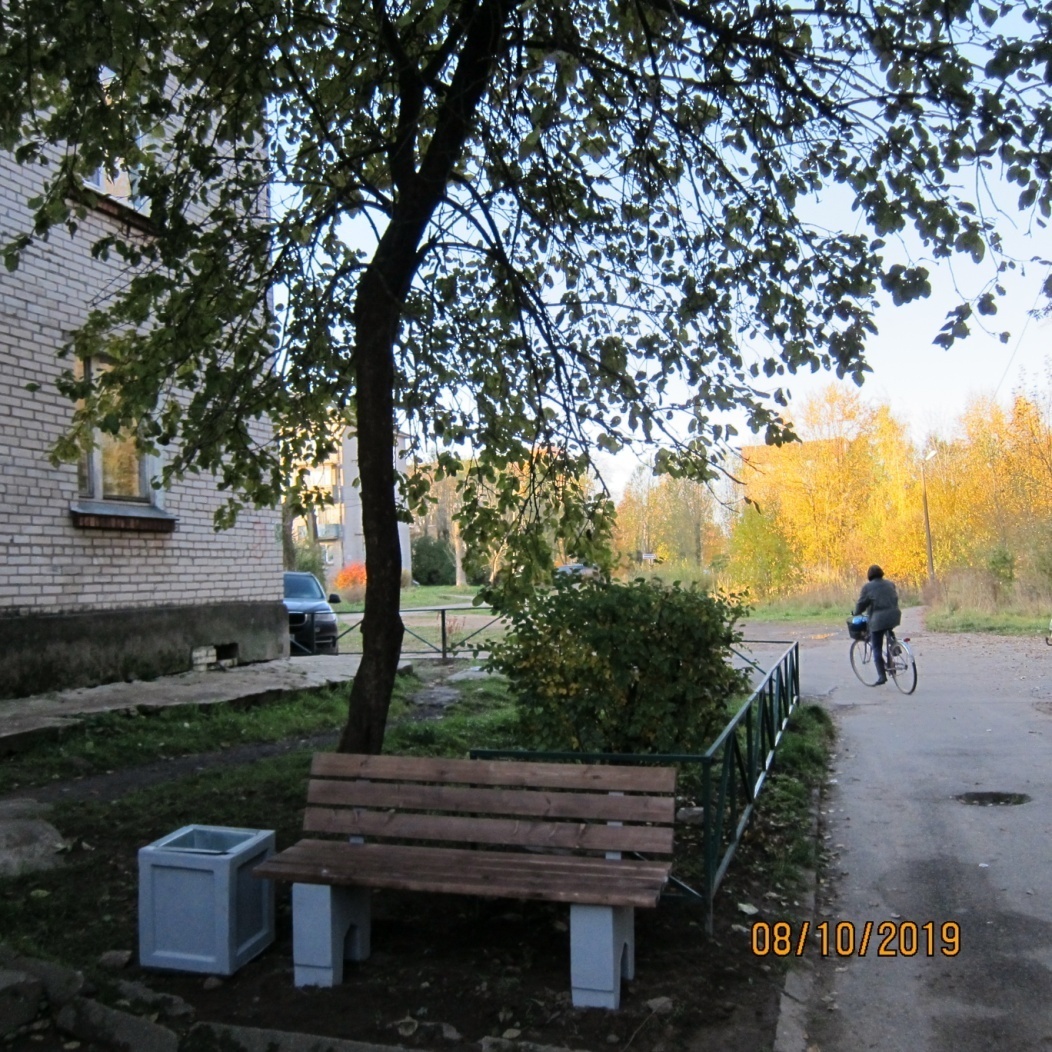 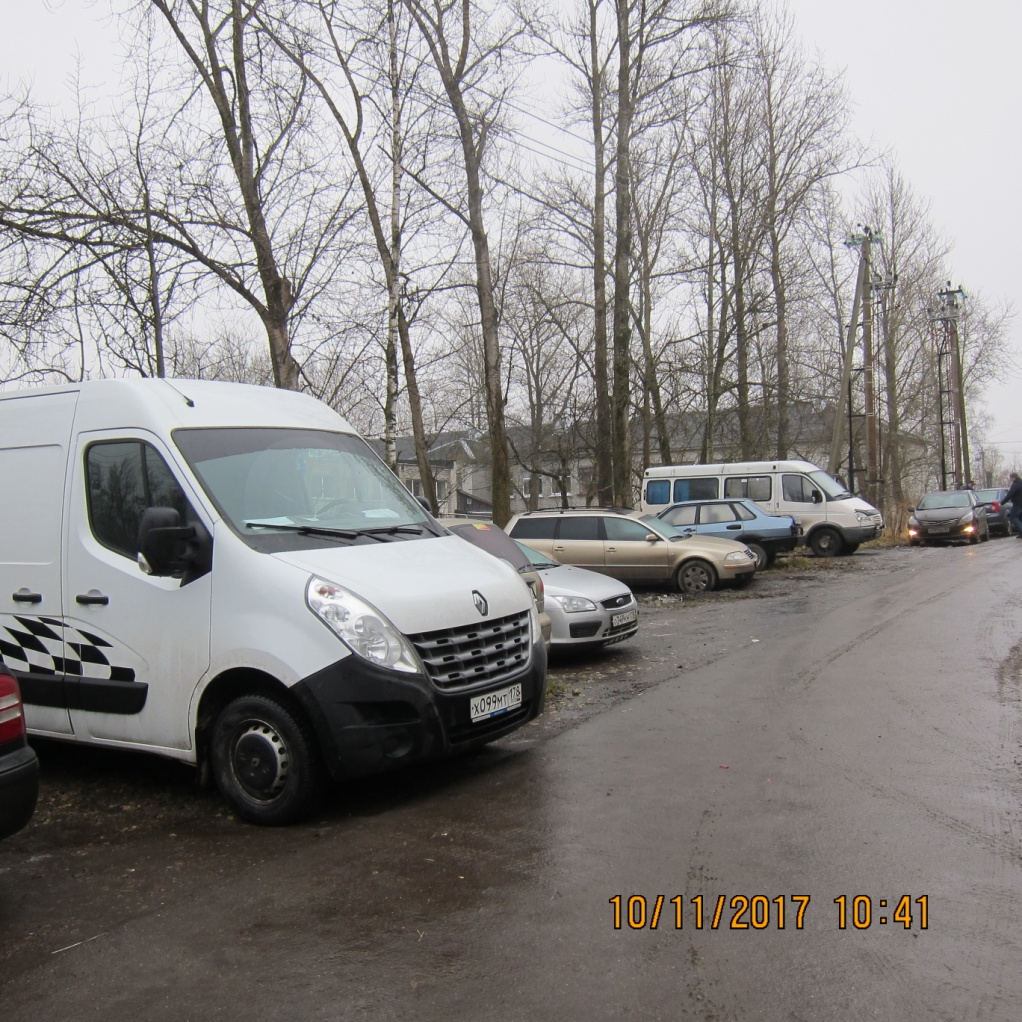 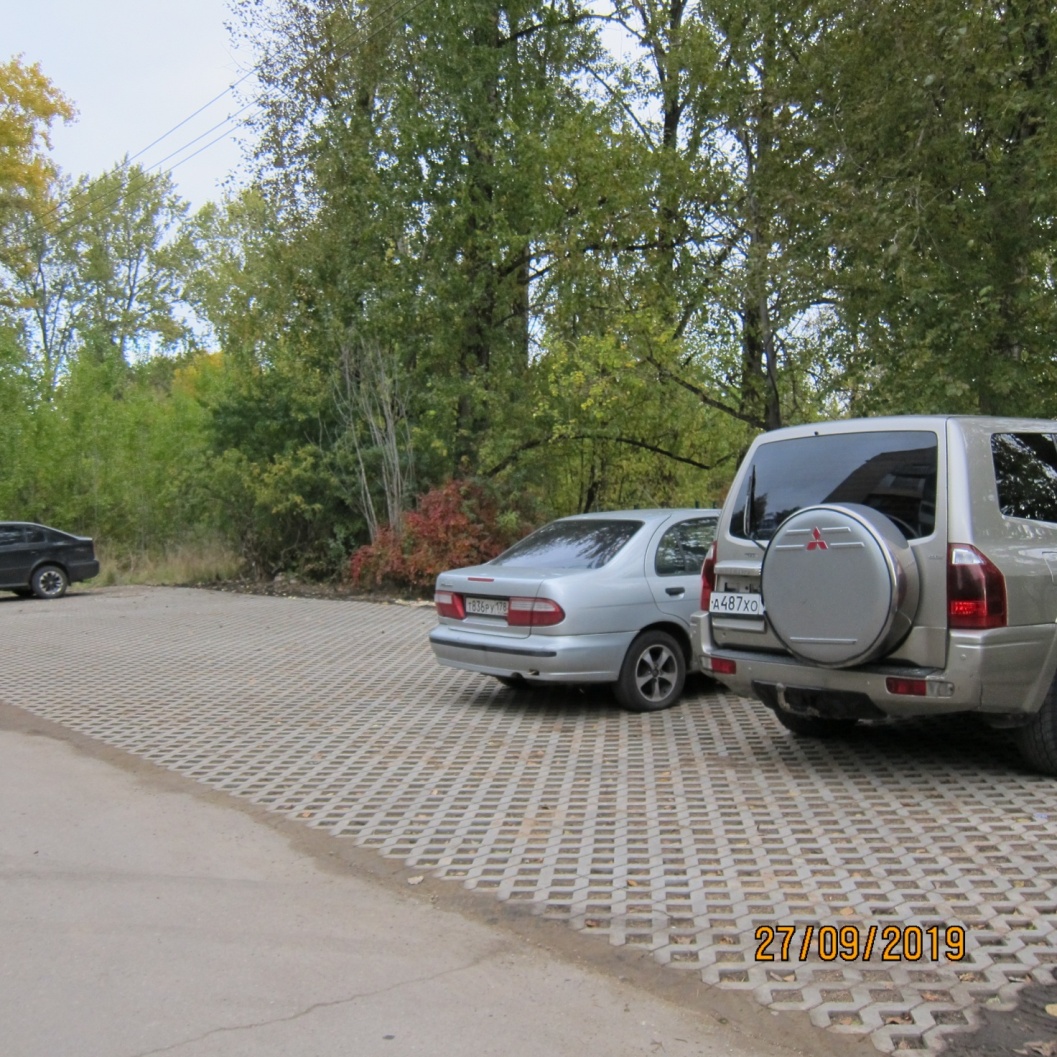 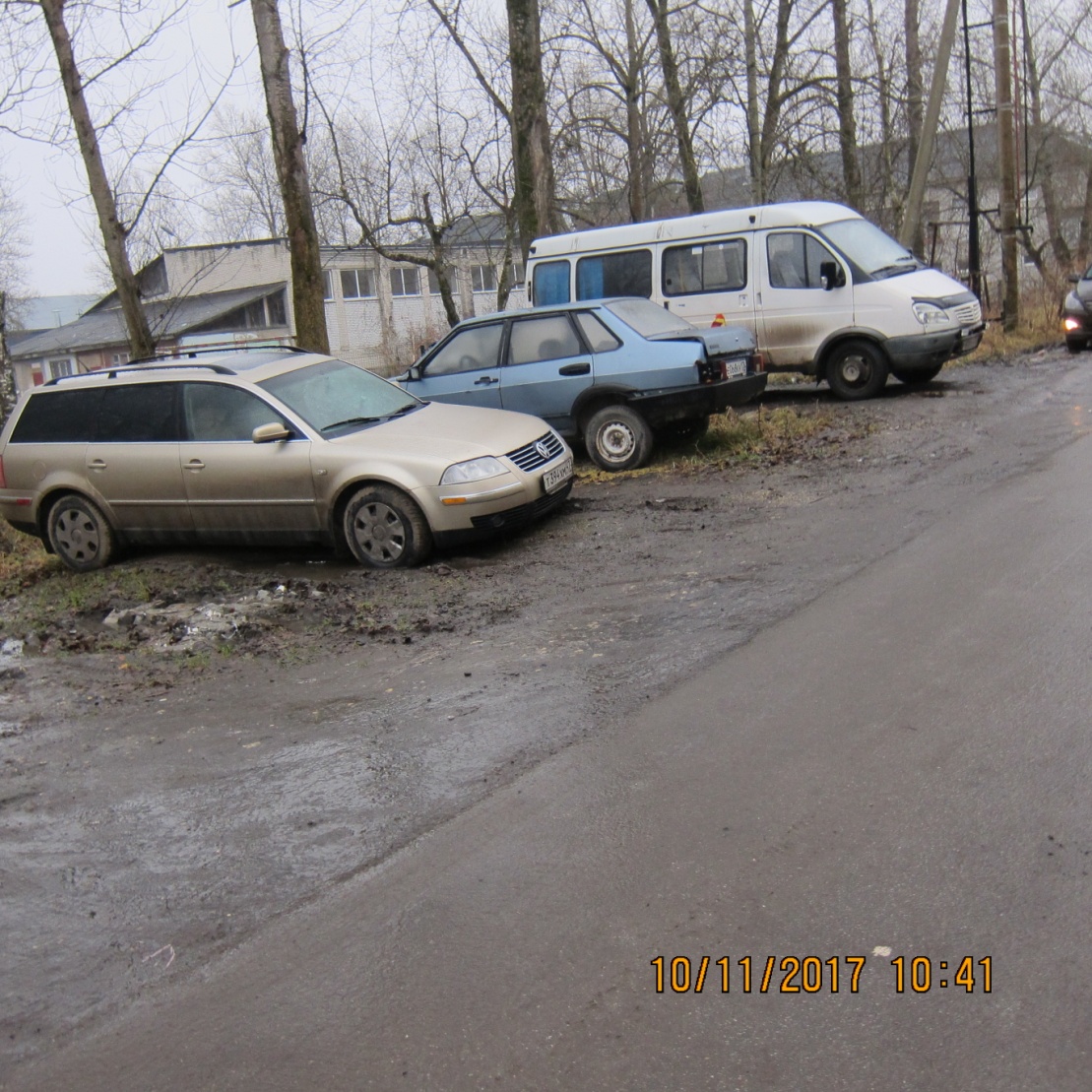 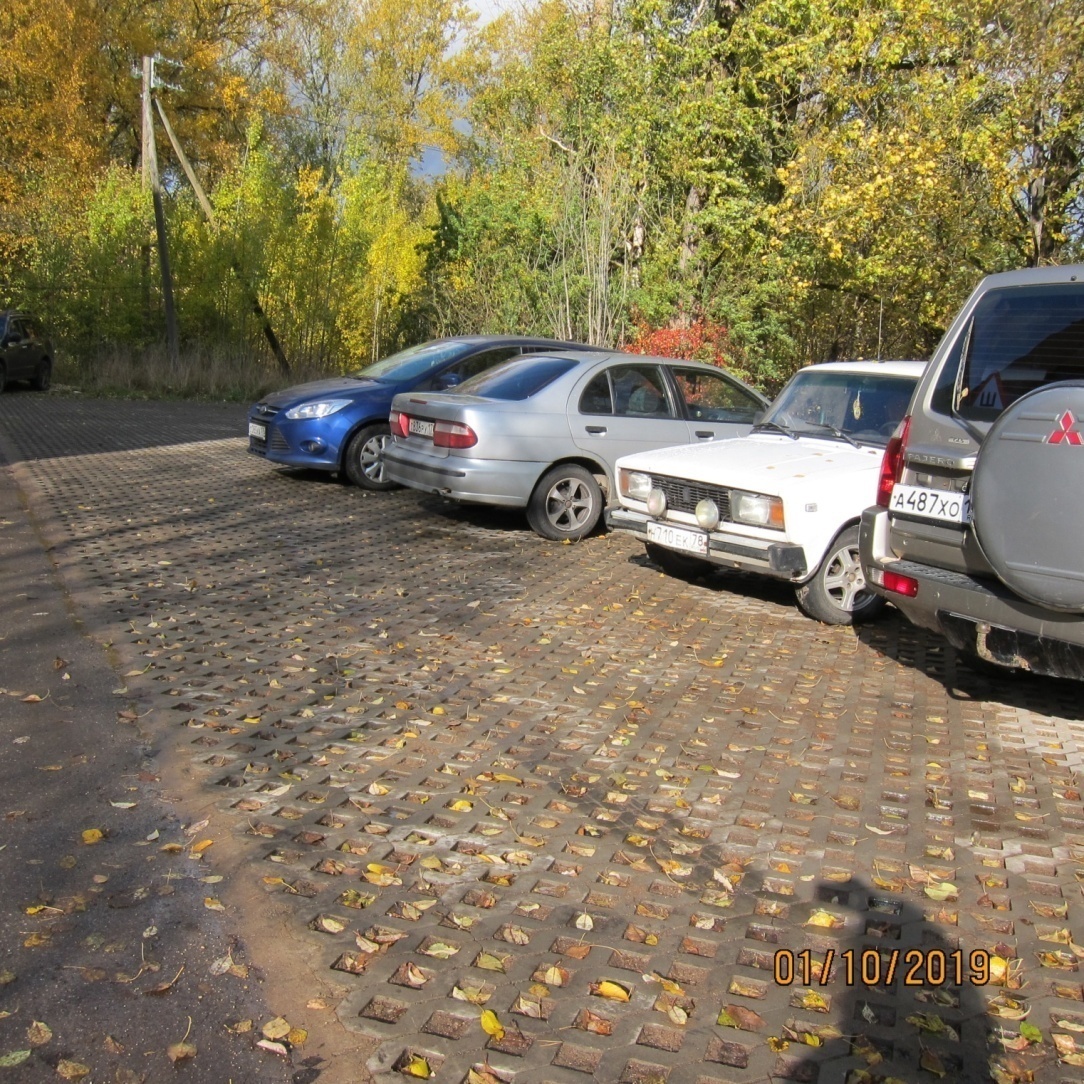 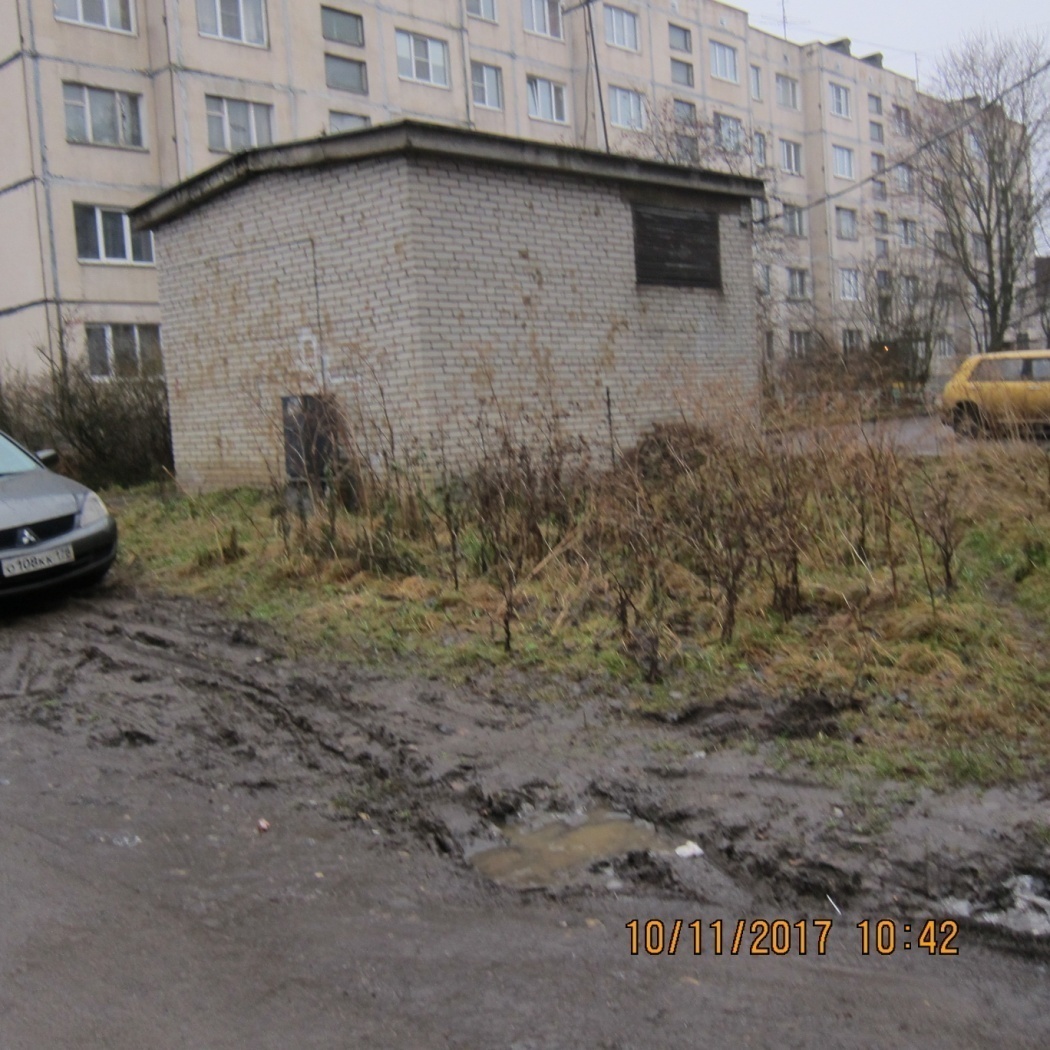 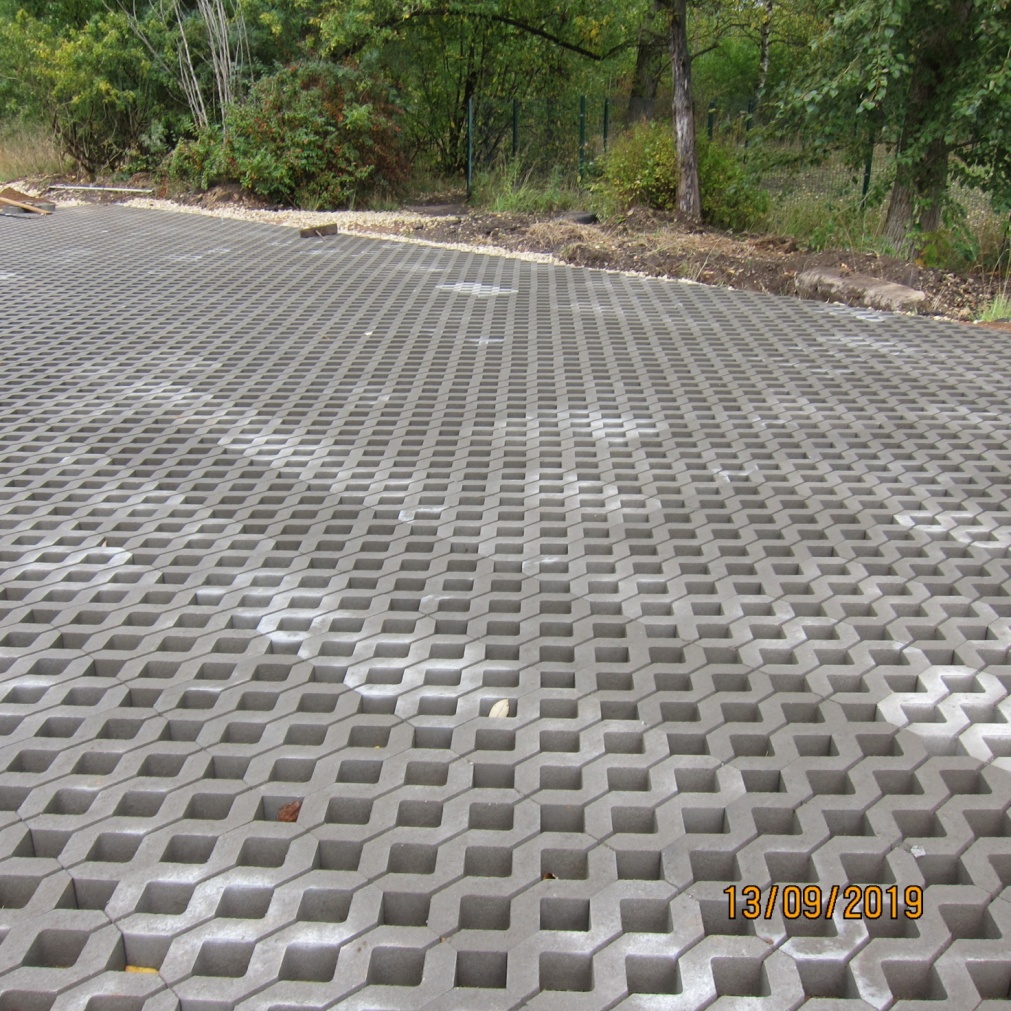 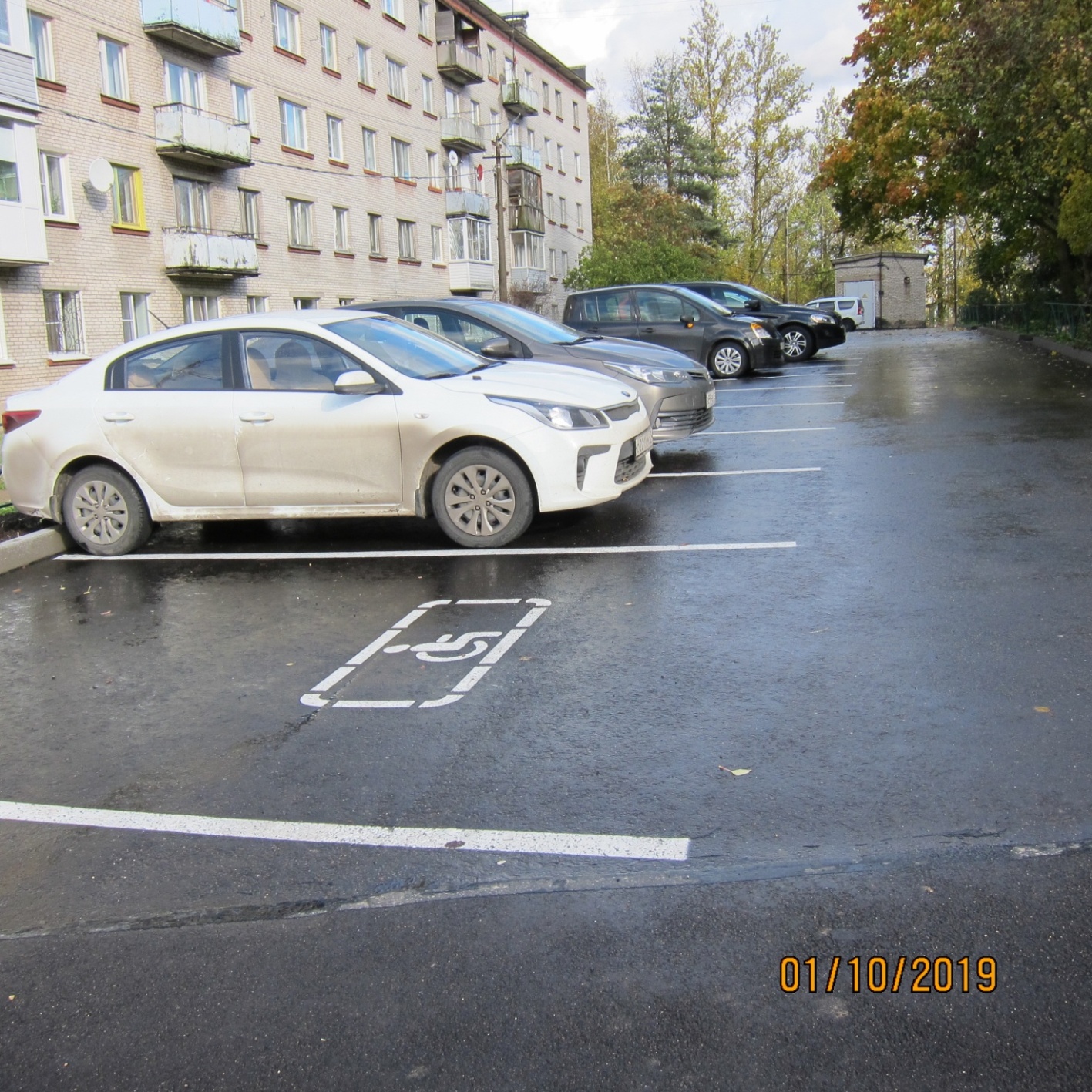 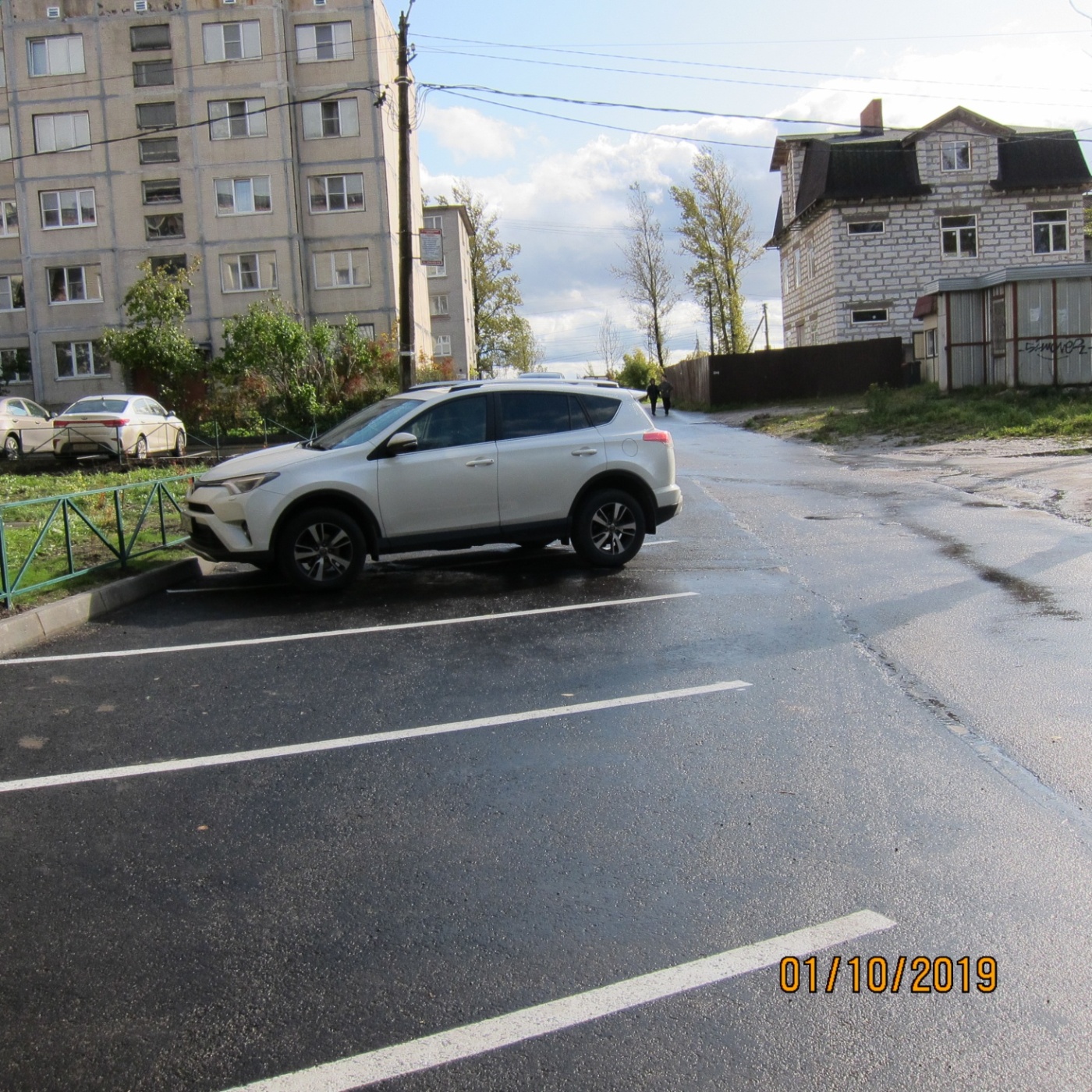 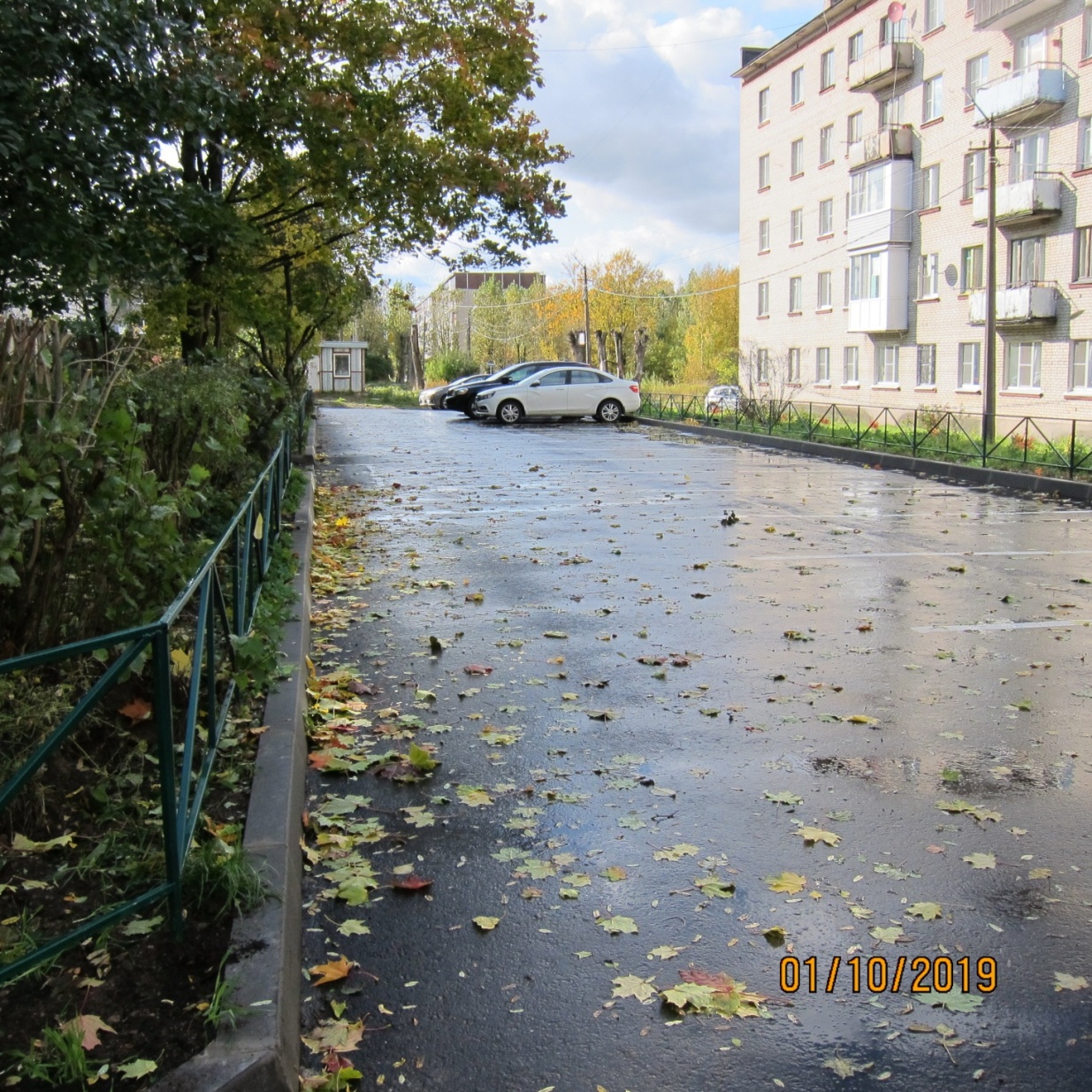 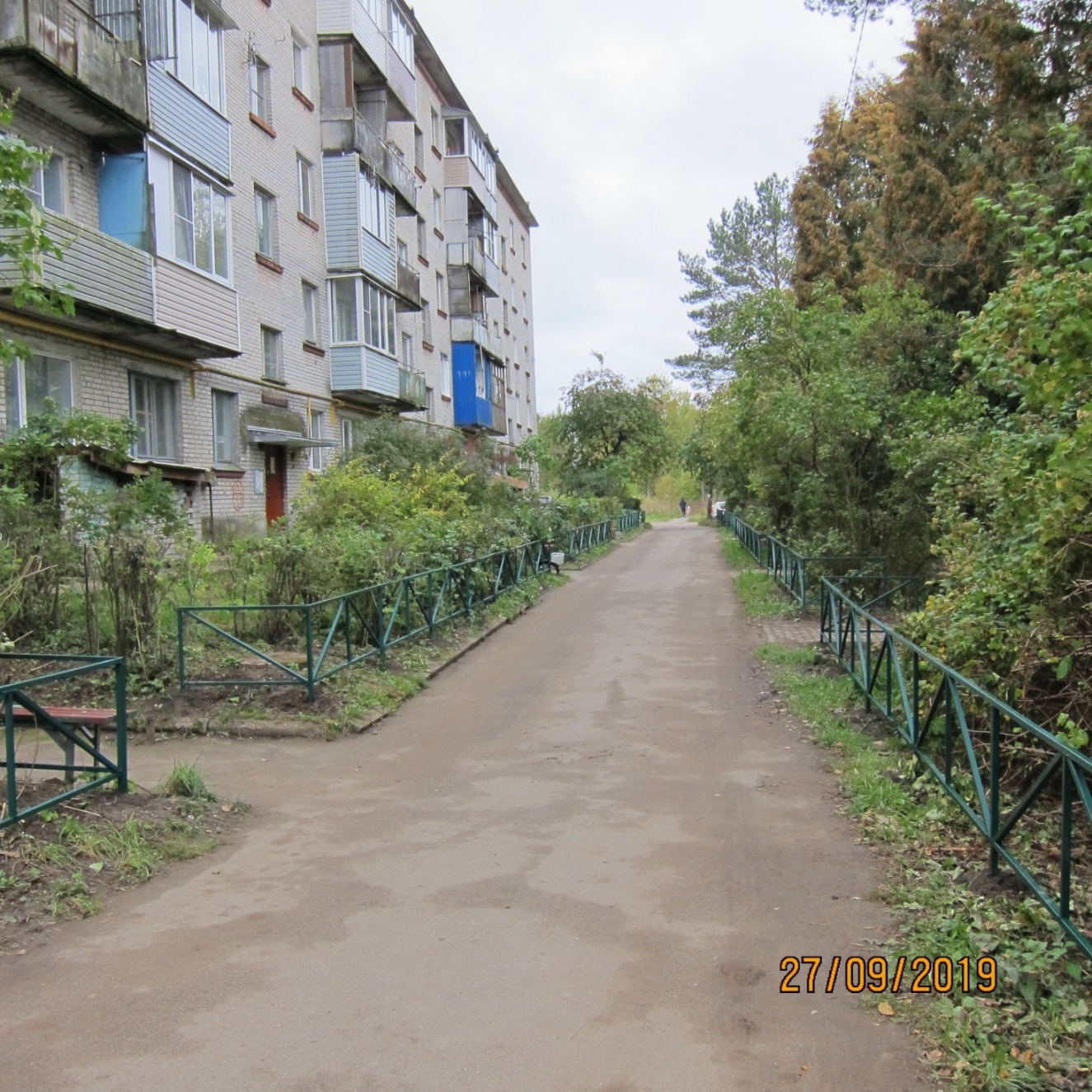 